». 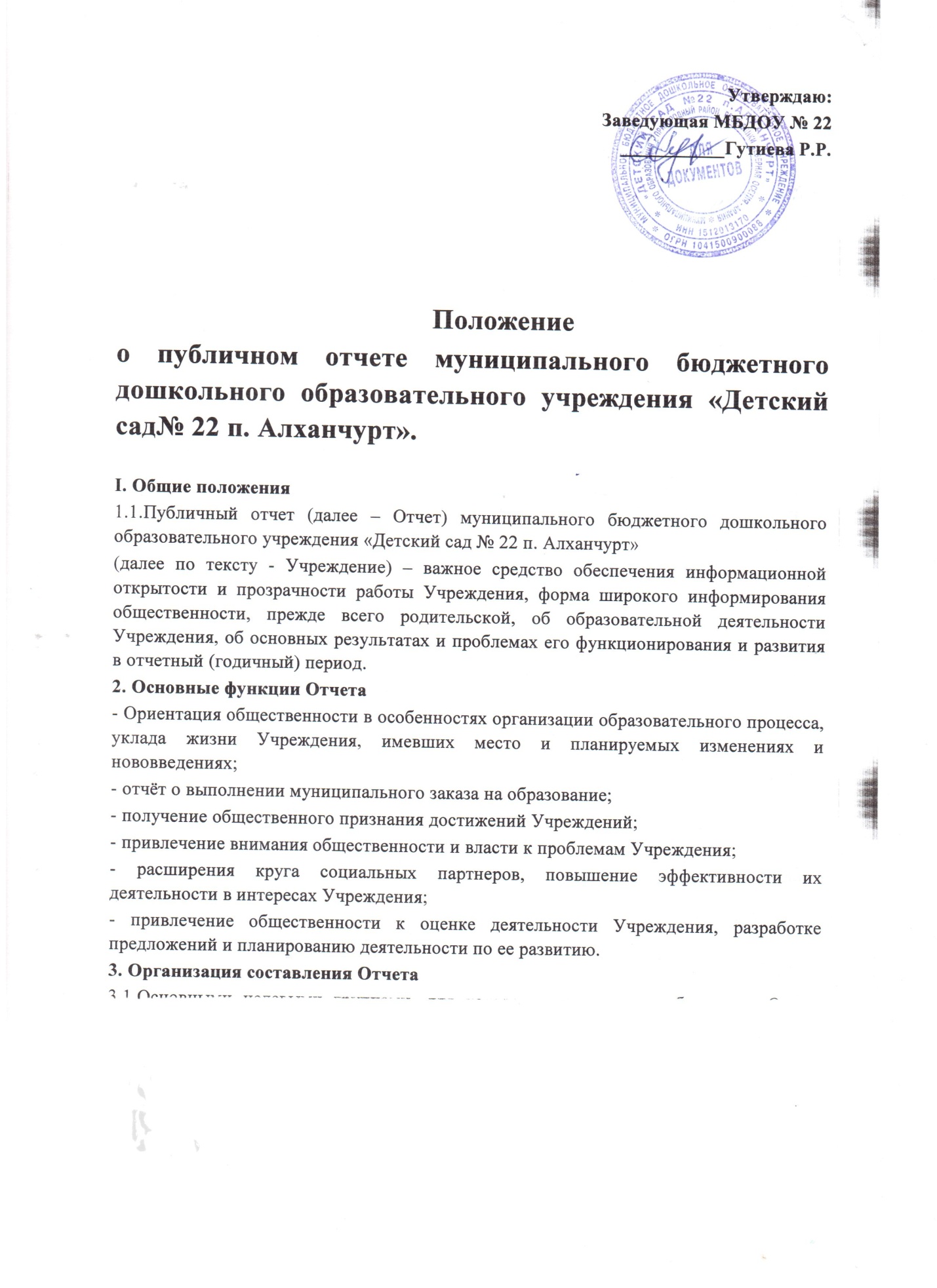 3.1.Основными целевыми группами, для которых готовится и публикуется Отчет, являются родители (законные представители), учредитель, социальные партнёры МБДОУ, местная общественность.Особое значение данные Отчеты должны иметь для родителей, вновь прибывших в МБДОУ детей, а также для родителей, планирующих направить ребенка в данное дошкольное образовательное учреждение (материалы Отчета должны помогать родителям сориентироваться в особенностях образовательных и воспитательных программ, реализуемых дошкольным образовательным учреждением, его уклада и традиций, дополнительных образовательных услуг).3.2.В подготовке Отчета принимают участие представители всех групп участников образовательного процесса: педагоги, администрация, родительский комитет.3.3.Отчет включает в себя введение, основную часть (текстовая часть по разделам, иллюстрированная необходимыми графиками, диаграммами, таблицами)3.4.Отчет зачитывается на Общем родительском собрании.3.5.Отчет размещается на официальном сайте Учреждения.3.6.Отчет является документом постоянного хранения. 3. Структура Отчета3.1. Структура Отчета включает следующие основные разделы:· Краткое введение. Задачи, намеченные для выполнения и выполненные в предыдущем учебном году.· Особенности образовательного процесса.· Условия осуществления образовательного процесса.· Кадровый потенциал.· Финансовые ресурсы Учреждения и их использование.· Заключение. Перспективы и планы развития.2.2. В заключение каждого раздела представляются краткие итоговые выводы, обобщающие и разъясняющие приводимые данные.Особое значение имеет ясное обозначение тех конкретных результатов, которых добилось Учреждение за отчетный год, по каждому из разделов Отчета.2.3. Информация по каждому из разделов представляется в сжатом виде, с максимально возможным использованием количественных данных, таблиц, списков и перечней.4. Подготовка Отчета3.1. Сбор необходимых для Отчета данных руководителями структурных подразделений в срок, определенный приказом заведующего Учреждения 3.2. Написание всех отдельных разделов доклада, его аннотации, сокращенного варианта руководителями структурных подразделений, медицинским работников (по согласованию).3.3. Утверждение Отчета (в том числе сокращенного его варианта) и подготовка его к публикации происходит на совещании при заведующем.5. Публикация, презентация и распространение Отчета4.1. Утвержденный Отчет публикуется и доводится до общественности в следующих формах:- размещение Отчета на Интернет-сайте Учреждения;- освещение в рамках итогового общего родительского собрания, итогового педагогического совета и собрания трудового коллектива;4.2.Публичный Отчет используется для организации общественной оценки деятельности Учреждения.                                       Положениео порядке проведения самообследования МБДОУ «Детский сад № 22 п. Алханчурт».1.Общие положения1.1.Настоящее Положение (далее по тексту - Положение) устанавливает порядок подготовки и организацию проведения самообследования муниципальным автономным дошкольным образовательным учреждением «Детский сад № 22 п. Алханчурт» (далее по тексту – Учреждение) 1.2. Положение разработано в соответствии с действующими правовыми и нормативными документами в системе образования:- Федерального закона от 29 декабря 2012 г. N 273-ФЗ «Об образовании в Российской Федерации»;- Порядка проведения самообследования образовательной организацией, утверждённым приказом Министерства образования и науки РФ от 14 июня 2013 г. № 462;-Постановления Правительства РФ от 5 августа 2013 г. № 662
«Об осуществлении мониторинга системы образования»;- приказа Минобрнауки России от 10 декабря 2013 г. № 1324 «Об утверждении показателей деятельности образовательной организации, подлежащей самообследованию».1.3. Целями проведения самообследования являются обеспечение доступности и открытости информации о деятельности Учреждения, а также подготовка отчета о результатах самообследования.1.4. Самообследование проводится Учреждением ежегодно.1.5. Процедура самообследования включает в себя следующие этапы:- планирование и подготовку работ по самообследованию Учреждения;- организацию и проведение самообследования в дошкольном Учреждении;- обобщение полученных результатов и на их основе формирование отчета;- рассмотрение отчета органом управления Учреждения, к компетенции которого относится решение данного вопроса.1.6.Сроки, форма проведения самообследования, состав лиц, привлекаемых для его проведения, определяются Учреждением в порядке, установленном настоящим Положением.1.7. Положение действительно до внесения в него существенных изменений.2.Планирование и подготовка работ по самообследованию Учреждения2.1. Самообследование проводится в соответствии с решением Комиссии по самообследованию.2.2. Руководитель Учреждения издает приказ о порядке, сроках проведения самообследования и составе Комиссии по проведению самообследования (далее Комиссии).2.3.Председателем Комиссии является руководитель Учреждения, заместителем председателя Комиссии является заместитель заведующего по воспитательной и методической работе. Членами Комиссии являются руководители структурных подразделений, медицинский работник (по согласованию).2.4.Для проведения самообследования в состав Комиссии включаются:- представитель наблюдательного Совета2.5. При подготовке к проведению самообследования председатель Комиссии проводит организационное подготовительное совещание с членами Комиссии, на котором:- рассматривается и утверждается план проведения самообследования;- за каждым членом Комиссии закрепляются направления работы Учреждения, подлежащие изучению в процессе самообследования;- уточняются вопросы, подлежащие изучению и оценке в ходе самообследования;- председателем Комиссии или уполномоченным им лицом даётся развёрнутая информация о нормативно-правовой базе, используемой в ходе самообследования, о месте(ах) и времени, предоставления членам Комиссии необходимых документов и материалов для подготовки к проведению самообследования, о контактных лицах;- определяются сроки предварительного и окончательного рассмотрения на Комиссии результатов самообследования.2.6. Председатель Комиссии на организационном подготовительном совещании определяет:- порядок взаимодействия между членами Комиссии и сотрудниками дошкольного образовательного учреждения в ходе самообследования;- ответственное лицо из числа членов Комиссии, которое будет обеспечивать координацию работы по направлениям самообследования, способствующее оперативному решению вопросов, которые будут возникать у членов Комиссии при проведении самообследования;- ответственное лицо за свод и оформление результатов самообследования Учреждения в виде отчета, включающего аналитическую часть и результаты анализа показателей деятельности учреждения, подлежащего самообследованию.2.7. При подготовке к проведению самообследования в план проведения самообследования в обязательном порядке включается:2.7.1. Проведение оценки: - образовательной деятельности, - системы управления дошкольного образовательного учреждения,- содержания и качества подготовки воспитанников, - организации воспитательно-образовательного процесса, - качества кадрового, учебно-методического, информационного обеспечения, материально-технической базы,- функционирования внутренней системы оценки качества образования;- медицинского обеспечения, системы охраны здоровья воспитанников; - организации питания;2.7.2.Анализ показателей деятельности Учреждения, подлежащего самообследованию, устанавливаемых федеральным органом исполнительной власти, осуществляющим функции по выработке государственной политики и нормативно-правовому регулированию в сфере образования;2.7.3. Иные вопросы по решению педагогического совета, председателя Комиссии, вышестоящих органов управления. 3.Организация и проведение самообследования вУчреждении3.1. Организация самообследования в Учреждении осуществляется в соответствии с планом по его проведению.3.2.При проведении самообследования даётся развёрнутая характеристика и оценка включённых в план самообследования направлений и вопросов.3.3. При проведении оценки образовательной деятельности:3.3.1. Даётся общая характеристика Учреждения: - полное наименование Учреждения, адрес, год ввода в эксплуатацию, с какого года находится на балансе учредителя, режим работы;- мощность Учреждения: плановая/фактическая;- комплектование групп: количество групп, в них воспитанников; порядок: приёма и отчисления воспитанников, комплектования групп;3.3.2. Комиссии представляется информация о наличии правоустанавливающих документов:- лицензия на правоведения образовательной деятельности (соблюдение сроков действия и контрольных нормативов);- свидетельство о внесении записи в Единый государственный реестр юридических лиц;- свидетельство о постановке на учет в налоговом органе;- устав Учреждения;- локальные акты, определённые уставом Учреждения (соответствие перечня и содержания уставу Учреждения и законодательству РФ);- свидетельство о государственной регистрации права оперативного управления муниципальным имуществом;- свидетельство о государственной регистрации права безвозмездного пользования на земельный участок;- договор о взаимоотношениях между Учреждением и учредителем;3.3.3.Представляется информация о документации Учреждения:- наличие основных федеральных, региональных и муниципальных нормативно-правовых актов, регламентирующих работу дошкольных образовательных учреждений;- договоры дошкольного образовательного учреждения с родителями (законными представителями);- личные дела воспитанников, Книга движения воспитанников, учёта будущих воспитанников Учреждения (уведомления);- Программа развития Учреждения;- Образовательная программа Учреждения;- дополнительные программы;- учебный план;- годовой календарный учебный график;- годовой план работы;-рабочие программы (планы воспитательно-образовательной работы) педагогов (их соответствие основной образовательной программе);- расписание занятий, режим дня;- отчёты учреждения, справки по проверкам, публичный доклад руководителя образовательного учреждения;	- акты готовности Учреждения к новому учебному году;- номенклатура;- журнал учета проверок должностными лицами органов государственного контроля;-документы, регламентирующие предоставление платных услуг, их соответствие установленным требованиям;3.3.4.Представляется информация о документации, касающейся трудовых отношений:- книги учёта личного состава, движения трудовых книжек и вкладышей к ним, трудовые книжки работников, личные дела работников;- приказы по личному составу, книга регистрации приказов по личному составу;- трудовые договоры с работниками и дополнительные соглашения к трудовым договорам;- коллективный договор (в т.ч. приложения к коллективному договору);- правила внутреннего трудового распорядка;-штатное расписание (соответствие штата работников установленным требованиям, структура и штатная численность в соответствии с уставом);- должностные инструкции работников;- журналы проведения инструктажа.3.4. При проведении оценки системы управления учреждения:3.4.1.Даётся характеристика и оценка следующих вопросов: - характеристика сложившейся в Учреждении системы управления;- перечень структурных подразделений;- органы управления (персональные, коллегиальные), которыми представлена управленческая система;- распределение административных обязанностей в педагогическом коллективе; - режим управления Учреждением (в режиме функционирования, в режиме развития, опережающее управление, проектное управление и т.п.); - содержание протоколов органов самоуправления образовательного учреждения, административно-групповых совещаний при заведующем;- планирование и анализ учебно-воспитательной работы;- состояние педагогического анализа: анализ выполнения образовательной программы;- приоритеты развития системы управления Учреждения;- полнота и качество приказов руководителя дошкольного образовательного учреждения по основной деятельности, по личному составу;- порядок разработки и принятия локальных нормативных актов, касающихся прав и интересов участников образовательных отношений (наличие таковых, частота обновления, принятие новых);	3.4.2. Даётся оценка результативности и эффективности действующей в Учреждении системы управления, а именно:- как организована система контроля со стороны руководства Учреждения и насколько она эффективна; является ли система контроля понятной всем участникам образовательных отношений;- как организована система взаимодействия с организациями-партнерами (наличие договоров об аренде, сотрудничестве, о взаимодействии, об оказании услуг) для обеспечения образовательной деятельности;-оценивается эффективность влияния системы управления на повышение качества образования;3.4.3. Даётся оценка обеспечения координации деятельности педагогической, медицинской, психологической и социальных служб; оценивается состояние коррекционной работы;3.4.4. Даётся оценка работы социальной службы Учреждения: наличие, качество и оценка полноты реализации плана работы по профилактике детской безнадзорности и семейного неблагополучия, социальный паспорт Учреждения.3.4.5. Даётся оценка организации взаимодействия семьи и Учреждения:- организация информирования родителей (законных представителей) воспитанников о правах и обязанностях воспитанников, о правах, обязанностях и ответственности родителей (законных представителей) в сфере образования;- наличие, качество и реализация планов работы и протоколов родительского Комитета; общих и групповых родительских собраний; - обеспечение доступности для родителей локальных нормативных актов и иных нормативных документов;- содержание и организация работы официального сайта Учреждения;3.5. При проведении оценки содержания и качества подготовки воспитанников:3.5.1. Анализируются и оцениваются:- Образовательная программа (в соответствии с ФГОС); дополнительные программы; - рабочие программы в соответствие с ФГОС;- механизмы определения списка программ, пособий, материалов в соответствии с утвержденными федеральными перечнями, рекомендованных или допущенных к использованию в образовательном процессе;3.5.2. Анализируется и оценивается состояние воспитательной работы, в том числе:- создание развивающей предметно-пространственной среды Учреждения: наличие игровых развивающих зон в соответствие с ФГОС;- обеспеченность игрушками, дидактическим материалом;- наличие специализированно оборудованных помещений (изостудия, экологическая комната и д. р.);- наличие и соответствие требованиям СанПиН спортивной площадки, групповых участков: физкультурной площадки; огорода; цветника; зелёных насаждений; состояние групповых площадок, веранд, теневых навесов и игрового оборудования;- результативность системы здоровьесберегающей работы; 3.5.3. Анализируется и оценивается состояние дополнительного образования, в том числе:- программы дополнительного образования;- наличие необходимых условий, материально-технического, программно-методического, кадрового обеспечения для реализации программ дополнительного образования; - направленность реализуемых программ дополнительного образования детей;- охват воспитанников дополнительным образованием;- анализ эффективности реализации программ дополнительного образования;3.5.4. Проводится анализ работы по изучению мнения участников образовательных отношений о деятельности Учреждения, в том числе:- изучение мнения родительского сообщества о работе Учреждения; (Приложение № 1)- применение для получения обратной связи таких форм как «День открытых дверей», посещение представителями родительского Комитета открытых итоговых занятий; проведение совместных с родителями семинаров-практикумов, педагогических советов;- меры, которые были предприняты по результатам опросов участников образовательных отношений, и оценка эффективности подобных мер;3.5.5. Проводится анализ и даётся оценка качеству подготовки воспитанников, в том числе:- число воспитанников, для которых учебный план является слишком сложным полностью или частично (необходимо указать, с чем конкретно не справляются воспитанники); - соответствие содержания, уровня и качества подготовки выпускников федеральным государственным стандартам (ФГОС);- достижение целевых ориентиров дошкольного образования в соответствии с требованиями федерального государственного образовательного стандарта;- результаты мониторинга промежуточной и итоговой оценки уровня развития воспитанников;- уровень готовности выпускников Учреждения к обучению в школе.3.6. При проведении оценки организации учебного процесса анализируются и оцениваются:- анализ нагрузки воспитанников; - анализ причин движения контингента воспитанников;- анализ форм работы с воспитанниками, имеющими особые образовательные потребности (деятельность ПМПк)- создание максимально благоприятных условий для развития способностей, учёт возрастных, индивидуальных особенностей и потребностей воспитанников.3.7. При проведении оценки качества кадрового обеспечения анализируется и оценивается:- профессиональный уровень кадров: количество педагогических работников, имеющих высшее (среднее специальное) образование и без педагогического образования; количество педагогических работников с высшей и первой квалификационной категориями, не имеющих квалификационной категории; стаж работы (до 5 лет, 10 лет, 15 лет, свыше 15 лет, от 50 до 55 лет, старше 55 лет); своевременность прохождения повышения квалификации;- количество педагогических работников, обучающихся в ВУЗах, имеющих учёную степень, учёное звание, государственные и отраслевые награды; - доля педагогических работников (%), работающих на штатной основе;- доля педагогических работников, имеющих базовое образование, соответствующее преподаваемым дисциплинам;- движение кадров за последние пять лет;-возрастной состав;-работа с молодыми специалистами;-творческие достижения педагогов;- система работы по повышению квалификации и переподготовке педагогических работников и ее результативность; формы повышения профессионального мастерства;- количество педагогических работников, преподающих предмет не по специальности;- укомплектованность Учреждения кадрами; - потребность в кадрах (сумма вакансий, планируемой убыли работников и количества планируемого увеличения штатов);3.8. При проведении оценки качества учебно-методического обеспечения анализируется и оценивается: - оценивается соответствие содержания методической работы задачам, стоящим перед Учреждением, в том числе в образовательной программе;- формы организации методической работы;- содержание экспериментальной (если таковая есть) и инновационной деятельности;- обобщение и распространение передового опыта;- наличие публикаций методического характера, материалов с обобщением опыта работы лучших педагогических работников (указать конкретно);- количество педагогических работников Учреждения, разработавших авторские программы;- количество педагогических работников Учреждения, принявших участие в конкурсах различного уровня;- количество воспитанников, принявших участие в конкурсах.3.9. При проведении оценки качества информационного обеспечения анализируется и оценивается:- обеспеченность учебной, учебно-методической и художественной литературой;- обеспечено ли Учреждение современной информационной базой (локальная сеть, выход в Интернет, электронная почта, электронный каталог, медиатека, электронные пособия и т.д.);- наличие официального сайта Учреждения (соответствие установленным требованиям, порядок работы с сайтом);- обеспечение открытости и доступности информации о деятельности Учреждения - информационные стенды (уголки), выставки;3.10. При проведении оценки качества материально-технической базы анализируется и оценивается: 3.10.1. Состояние и использование материально-технической базы, в том числе:- соответствие лицензионному нормативу по площади на одного воспитанника;- площади, используемых для воспитательно-образовательного процесса (даётся их характеристика);- сведения о наличии зданий и помещений для организации воспитательно-образовательной деятельности; состояние и назначение зданий и помещений, их площадь; - сведения о количестве и структуре технических средств обучения;- сведения об обеспечение мебелью, инвентарём, посудой.- данные о проведении ремонтных работ;- сведения об основных позитивных и негативных характеристиках в материально-техническом оснащении образовательного процесса;- меры по обеспечению развития материально-технической базы;- мероприятия по улучшение условий труда и быта педагогов.3.10.2.Соблюдение в общеобразовательном учреждении мер противопожарной и антитеррористической безопасности, в том числе:- наличие автоматической пожарной сигнализации, средств пожаротушения, тревожной кнопки, камер слежения, договоров на обслуживание с соответствующими организациями;- акты о состоянии пожарной безопасности;- проведение учебно-тренировочных мероприятий по вопросам безопасности.3.10.3. Состояние территории Учреждения, в том числе:- состояние ограждения и освещение участка;- наличие и состояние необходимых знаков дорожного движения при подъезде к Учреждению;- оборудование хозяйственной площадки, состояние мусоросборника.3.11. При оценке качества медицинского обеспечения Учреждения, системы охраны здоровья воспитанников анализируется и оценивается:- медицинское обслуживание, условия для лечебно-оздоровительной работы (наличие в Учреждении лицензированного медицинского кабинета; договор с территориальным лечебно-профилактическим учреждением о порядке медицинского обслуживания воспитанников и сотрудников);- наличие медицинского кабинета, соответствие его СанПиН;- регулярность прохождения сотрудниками Учреждения медицинских осмотров;- выполнение норматива наполняемости;- анализ заболеваемости воспитанников;- сведения о случаях травматизма, пищевых отравлений среди воспитанников;- выполнение предписаний надзорных органов;- соблюдение санитарно-гигиенического режима (состояние помещений, режим проветривания, температурный режим, водоснабжение и т.д.);- защита воспитанников от перегрузок, работа по созданию условий для сохранения и укрепления здоровья воспитанников;- сбалансированность расписания с точки зрения соблюдения санитарных норм и представленных в нём занятий, обеспечивающих смену характера деятельности воспитанников;- соотношение учебной нагрузки программ дополнительного образования;- использование здоровьесберегающих технологий, отслеживание их эффективности (показать результативность, в т.ч. динамику состояния здоровья); - система работы по воспитанию здорового образа жизни;- динамика распределения воспитанников по группам здоровья; - понимание и соблюдение воспитанниками здорового образа жизни (наличие мероприятий, программ, обеспечивающих формирование у воспитанников навыков здорового образа жизни, работа по гигиеническому воспитанию);- объекты физической культуры - собственные (крытые, открытые, какова их площадь); арендуемые (что, на какой срок, наличие договоры); их использование в соответствии с расписанием;- мероприятия по предупреждению нервно-эмоциональных и физических перегрузок у воспитанников; педагогов.3.12. При оценке качества организации питания анализируется и оценивается:- работа администрации по контролю за качеством приготовления пищи;- договоры с различными организациями о порядке обеспечения питанием воспитанников и сотрудников (с кем, на какой срок, реквизиты правомочных документов);- качество питания: калорийность, сбалансированность (соотношение белков/жиров/углеводов), соблюдение норм питания; разнообразие ассортимента продуктов; витаминизация, объём порций, наличие контрольного блюда; хранение проб (48 часовое); объём порций; использование йодированной соли; соблюдение питьевого режима;- наличие необходимой документации: приказы по организации питания, наличие графика получения питания (молока), накопительная ведомость, журналы бракеража сырой и готовой продукции; 20-ти дневное меню, картотека блюд; таблицы: запрещённых продуктов, норм питания; список воспитанников, имеющих пищевую аллергию;- создание условий соблюдения правил техники безопасности на пищеблоке;- выполнение предписаний надзорных органов.3.13. При проведении оценки функционирования внутренней системы оценки качества образования:3.13.1.Осуществляется сбор и анализ информации о дошкольном образовании в соответствии с Перечнем, утверждённым постановлением Правительства РФ от 5 августа 2013 г. № 662 «Об осуществлении мониторинга системы образования»;3.13.2. Анализируется и оценивается:- наличие документов, регламентирующих функционирование внутренней системы оценки качества образования – приказ, положение, план, отчет (анализ деятельности).- наличие ответственного лица – представителя руководства Учреждения, ответственного за организацию функционирования внутренней системы оценки качества образования;- проводимые мероприятия внутреннего контроля в рамках функционирования внутренней системы оценки качества образования;- проводимые корректирующие и предупреждающие действия в рамках функционирования внутренней системы оценки качества образования.4.Обобщение полученных результатов и формирование отчета4.1. Информация, полученная в результате сбора сведений в соответствии с утверждённым планом самообследования, членами Комиссии передаётся лицу, ответственному за свод и оформление результатов самообследования Учреждения, не позднее чем за три дня до предварительного рассмотрения на Комиссии результатов самообследования.4.2. Лицо ответственное, за свод и оформление результатов самообследования, обобщает полученные данные и оформляет их в виде отчёта, включающего аналитическую часть и результаты анализа показателей деятельности Учреждения, подлежащего самообследованию (далее Отчёт).4.3. Председатель Комиссии проводит заседание Комиссии, на котором происходит предварительное рассмотрение Отчёта: уточняются отдельные вопросы, высказываются мнения о необходимости сбора дополнительной информации, обсуждаются выводы и предложения по итогам самообследования.4.4. С учётом поступивших от членов Комиссии предложений, рекомендаций и замечаний по Отчёту председатель Комиссии назначает срок для окончательного рассмотрения Отчёта. 4.5. После окончательного рассмотрения результатов самообследования итоговая форма Отчёта направляется на рассмотрение органа управления Учреждения, к компетенции которого относится решение данного вопроса.5. Ответственность5.1. Заместитель заведующего по воспитательной и методической работе, руководители структурных подразделений, педагогические работники несут ответственность за выполнение данного Положения в соответствии требованиями законодательства.5.2. Ответственным лицом за организацию работы по данному Положению является руководитель Учреждения.6. Делопроизводство6.1. Ежегодно в августе издаётся приказ заведующего о проведении самообследования Учреждения.6.2. Результаты самообследования оформляются в виде отчета, включающего аналитическую часть и результаты анализа показателей деятельности организации.6.2. Отчет представленной информации содержит выводы (заключения) о соответствии нормативным правовым актам Российской Федерации в области образования, установленным показателям деятельности, региональным правовым актам, локальным актам Учреждения.6.3. Отчет подписывается заведующим и заверяется печатью.6.4. Отчет по итогам самообследования оформляется по состоянию на 10 августа текущего года отчетного периода, заверяется заведующим, и размещается на официальном сайте Учреждения в информационно-телекоммуникационной сети Интернет под рубрикой «Самообследование».6.5. Отчеты о проведении Самообследования хранятся в архиве в течение 5 лет.